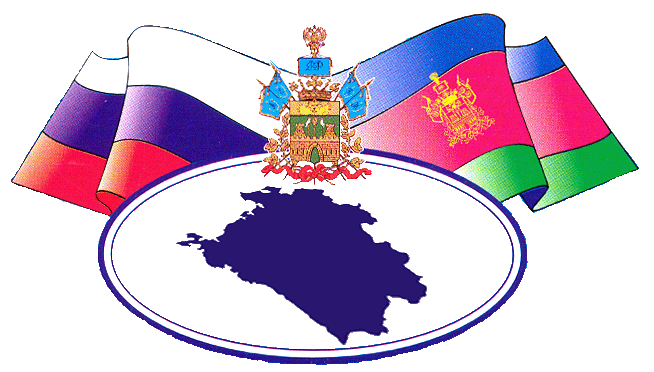 СРОКИ и МЕСТО  ПОДАЧИ ЗАЯВЛЕНИЙ на участие в ЕГЭСРОКИ:Для  участия  в  ЕГЭ  учащимся 11 класса необходимо  подать заявление до 1 февраля включительно.МЕСТО:Заявление на участие в ЕГЭ подается в образовательную организацию, в которой обучающиеся осваивали программы среднего общего образования, то есть в ЧОУ лицее «Армавирский классический лицей»  по адресу:  ул. Р.Люксембург,188, кабинет № 6.Экстерны подают заявление в образовательные организации по выбору экстернов.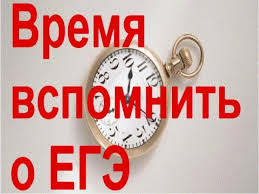 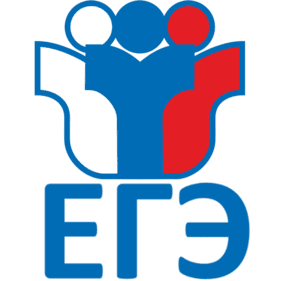 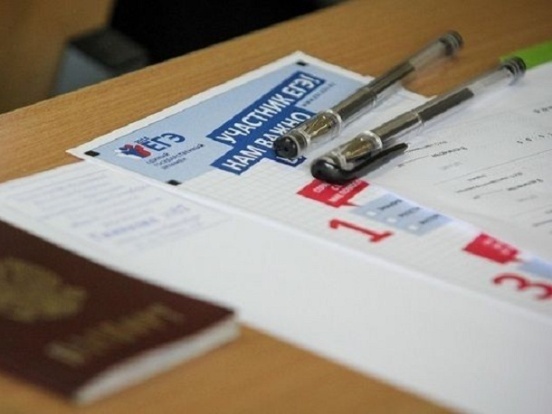 